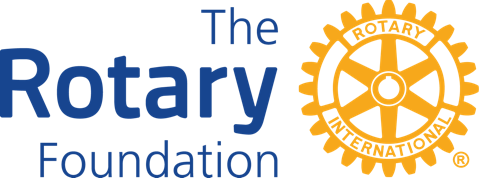 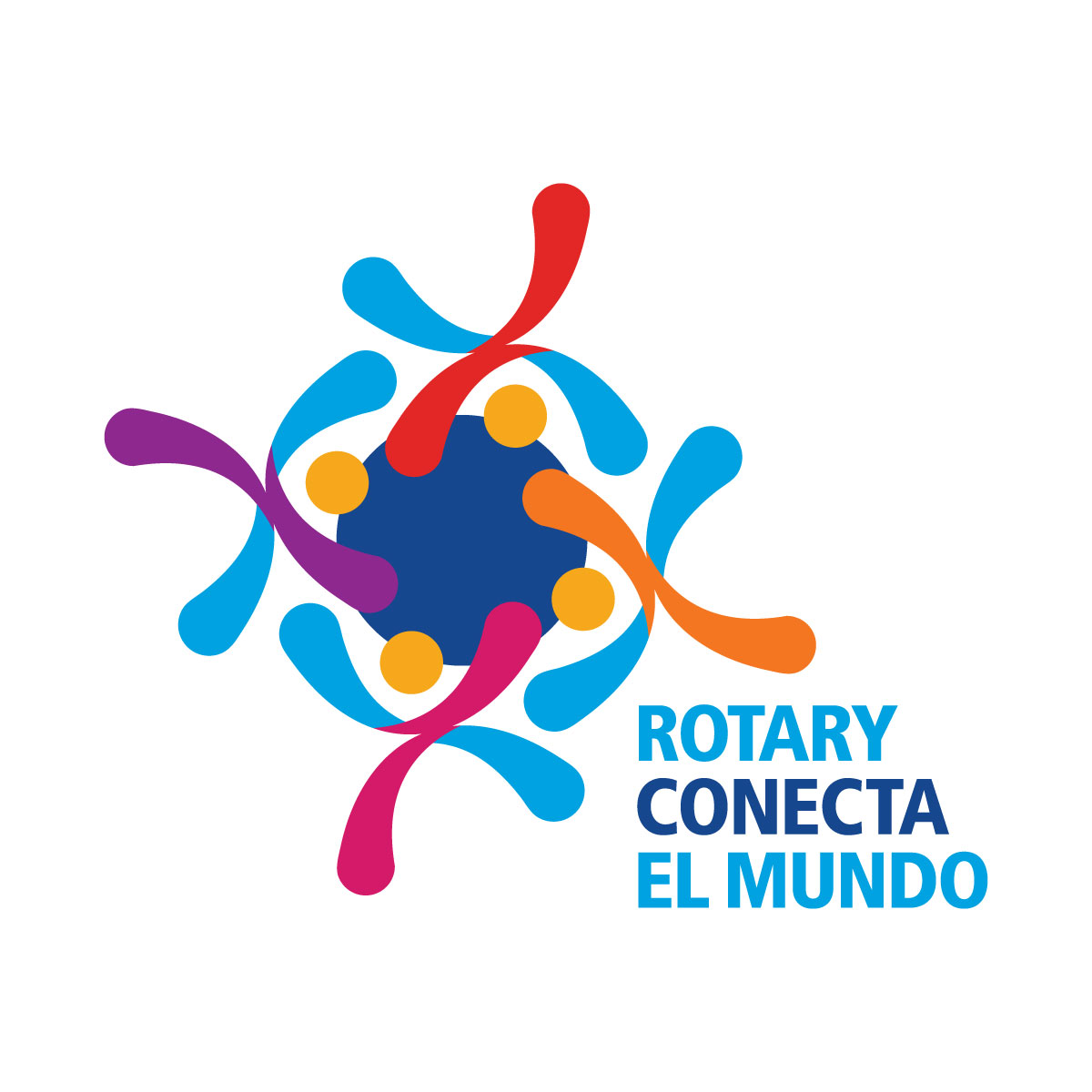 INFORME FINAL DE SUBVENCIÓNRESPUESTA ANTE  CATÁSTROFESCLUB:									             Distrito 2203DESCRIPCIÓN DEL PROYECTOAl firmar este informe, confirmo que los fondos por valor de_____________ (moneda nacional) se utilizaron de acuerdo con la normativa estipulada por Rotary y que toda la información aquí incluida es verdadera y correcta. Firma                                                                                            FechaCargo en RotaryNOTASAdjunte fotocopia del justificantes de los gastos.Adjunte fotografías sobre el proyecto, (4 como máximo).Adjunte recortes de prensa con la noticia del proyectoEnvíe la documentación Información detallada sobre el proyecto y los beneficiarios:Nº de personas beneficiadas:Otras Organizaciones, además del Club, que han participado en el proyecto:Participación de rotarios:¿Cuántos rotarios participaron en el proyecto?¿En que actividades participaron?Fechas de inicio y terminación del proyectoPresupuesto:Desglose del presupuesto:Financiación:Detalle de la financiación del proyecto:Aportaciones del ClubAportaciones de tercerosPetición al Distrito